Информация о проведенных мероприятиях ДЮСШ «Нептун».С 22 по 23 апреля 2017 года в городе Ханты-Мансийске проходило открытое первенство по плаванию «День юного пловца», где участвовало 14 воспитанников тренеров-преподавателей Юсуповой Айгуль Вильдановны, Валекжаниной Татьяны Владимировны.В соревнованиях приняло участие 200 человек из 10 городов и районов округа.Воспитанники ДЮСШ «Нептун» заняли 3е место в эстафетном плавании 4 х 50 девочки 2006 г.р. Владеев Вадим, Бельская Кристина выполнили Iюношеские разряды.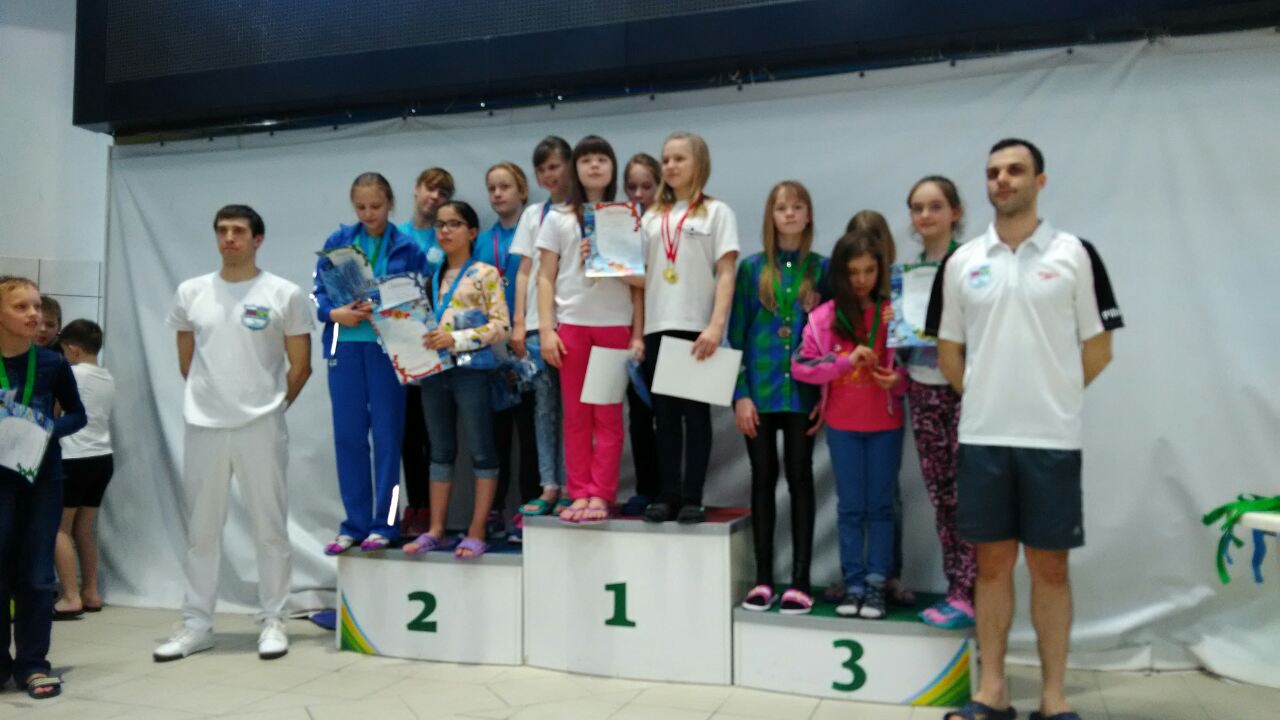 22 апреля 2017 г. прошло первенство ДЮСШ «Нептун» по плаванию, посвященное Дню космонавтики.В соревнованиях приняло участие 58 воспитанников отделения плавания, из них: 44 мальчиков и 14 девочек.Победители и призеры были награждены грамотами и медалями.Выполнили нормативы: Романов Кирилл 2 спортивныйразряд, а также выполнили массовые разряды 8 человек.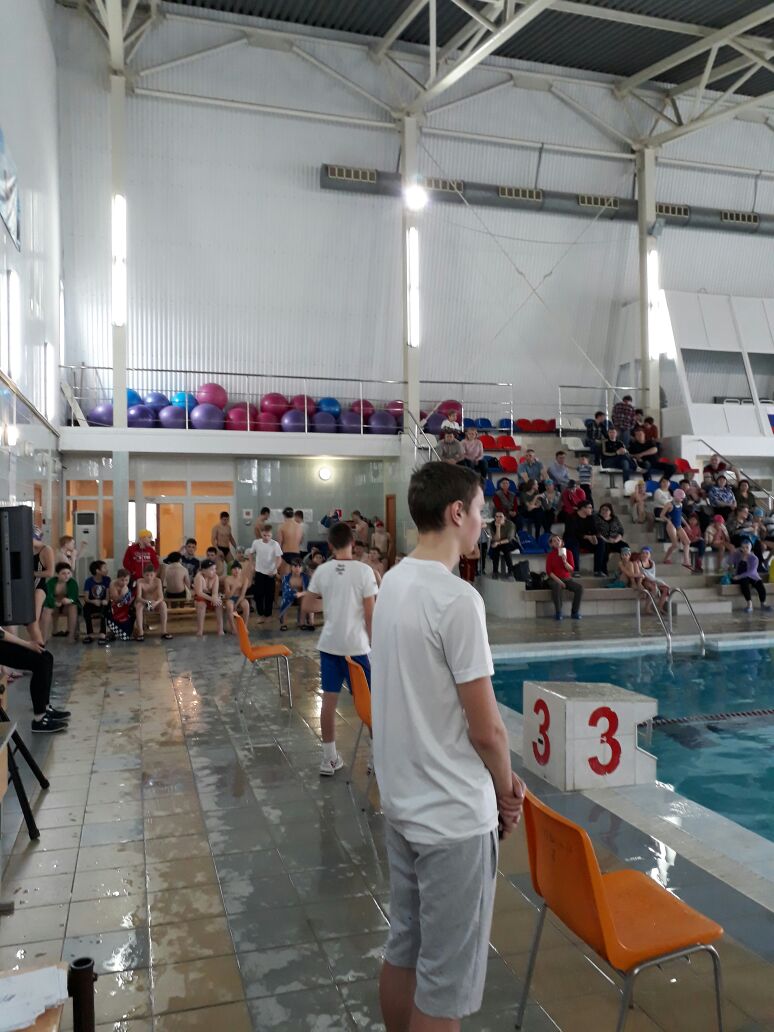 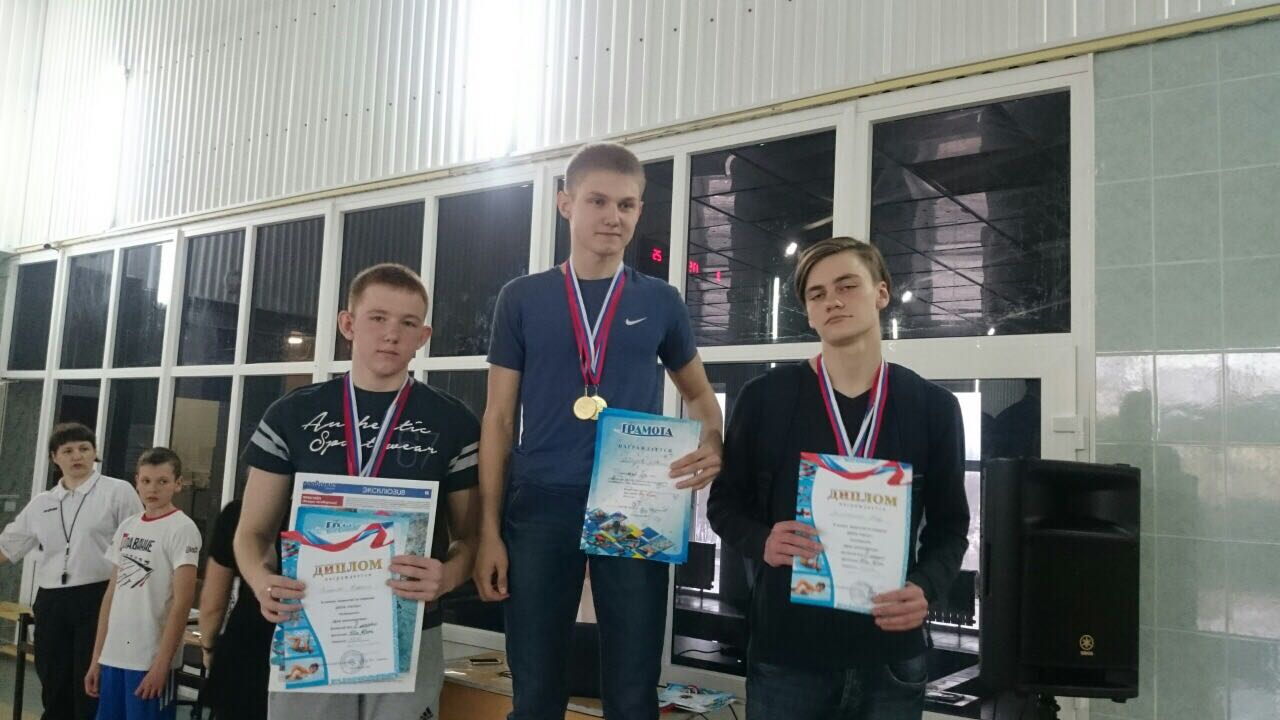 